УТВЕРЖДАЮ: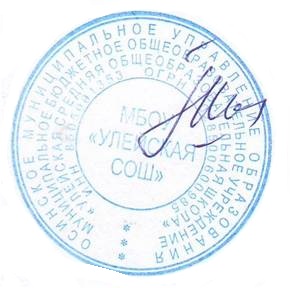 Директор школы____________________/Т.О.Шоргоева/ « 28» сентября 2020 г.План работы педагога-психологас выпускниками в период  подготовки к ОГЭ,  ЕГЭ на 2020 – 2021 учебный годСоставил педагог-психолог Т.В.МарковаСодержание деятельностиПланируемый результатСроки1. Диагностическое направлениеЦель – информационное  обеспечение  процесса  психологического сопровождения готовности к ОГЭ и ЕГЭ1. Диагностическое направлениеЦель – информационное  обеспечение  процесса  психологического сопровождения готовности к ОГЭ и ЕГЭ1. Диагностическое направлениеЦель – информационное  обеспечение  процесса  психологического сопровождения готовности к ОГЭ и ЕГЭ1. Создание  банка  методик для диагности-ки психологической готовности учащихся к ОГЭ и ЕГЭ.2. Отбор критериев и показателей по трем компонентам психологической готовности к ОГЭ и ЕГЭ.3. Проведение  диагностики по методикам:1. Анкета «Психологическая готовность учащихся к ОГЭ и ЕГЭ» (М.Ю. Чибисова).2. Тест на самооценку стрессоустойчивости  личности (Н.В. Киршева, Н.В. Рябчикова).3. Методика «Способность самоуправления» (тест ССУ;  Н.М. Пейсахов)4.Анкета «Анализ пробных экзаменов» (М.Ю. Чибисова).5. Методика «Определение уровня тревожности» (Ч. Д. Спилберг, адаптация Ю.Л. Ханина).4. Анализ полученных результатов.Определение  уровня  психологической готовности выпускников к экзаменационным испытаниям по трем компонентам психологической готовности к ОГЭ и ЕГЭ (самоорганизация и самоконтроль, познавательные процессы  – познавательный компонент, тревожность – личностный компонент, знакомство с процедурой ОГЭ и ЕГЭ – процессуальный компонент).Формирование  групп  учащихся, имеющих  проблемы  в обучении и  психологической готовности к ОГЭ и ЕГЭ.октябрь - апрель2.  Психокоррекционная  и  развивающая  работа  со  школьниками.Цель – создание  условий  для психологической готовности к ОГЭ и ЕГЭ и  решения психологических проблем конкретных учащихся.2.  Психокоррекционная  и  развивающая  работа  со  школьниками.Цель – создание  условий  для психологической готовности к ОГЭ и ЕГЭ и  решения психологических проблем конкретных учащихся.2.  Психокоррекционная  и  развивающая  работа  со  школьниками.Цель – создание  условий  для психологической готовности к ОГЭ и ЕГЭ и  решения психологических проблем конкретных учащихся.1. Формирование  групп  учащихся  с  низким  уровнем  психологической готовности к ОГЭ и ЕГЭ, планирование  заня-тий  с  ними.2.  Проведение  цикла занятий в форме психологических тренингов  для  учащихся 9-11-х  классов по развитию у них внимания, памяти, самоорганизации и самоконтроля, снятия тревожности.3.  Проведение занятий по релаксации на основе изучения методов и приемов  психофизической саморегуляции.4.  Групповые  и  индивидуальные     беседы по проблемам психологической готовности к ОГЭ и ЕГЭ.1.Развитие познавательных процессов (памяти, внимания учащихся).2.Овладение  учащимися приёмами  и навыками психофизической саморегуляции, выработка умений  самостоятельно противостоять  стрессу.январь – март3.  Консультирование  учащихся, родителей, педагогов по вопросам психологичес-кой готовности к экзаменационным испытаниям.Цель – оказание  психологической  помощи  и  поддержки субъектам ОГЭ и ЕГЭ, обучение  их навыкам  саморегуляции.3.  Консультирование  учащихся, родителей, педагогов по вопросам психологичес-кой готовности к экзаменационным испытаниям.Цель – оказание  психологической  помощи  и  поддержки субъектам ОГЭ и ЕГЭ, обучение  их навыкам  саморегуляции.3.  Консультирование  учащихся, родителей, педагогов по вопросам психологичес-кой готовности к экзаменационным испытаниям.Цель – оказание  психологической  помощи  и  поддержки субъектам ОГЭ и ЕГЭ, обучение  их навыкам  саморегуляции.1. Выступление  на  родительском  собрании «Психологическая поддержка родителей выпускников».2. Выступление  на тематических классных часах по теме «Пути достижения успеха  на  экзамене».3. Индивидуальные  консультации  для  выпускников.4. Психологические тренинги  для  учащихся – обучение  методам и приёмам  эмоционально-волевой  регуляции.5. Работа по запросу  родителей и педагогов.6. Организация имитации ситуации сдачи ОГЭ и ЕГЭ (проведение репетиционного экзамена в форме ЕГЭ).1. Понимание необходимости психологического сопровождения ОГЭ и ЕГЭ.2. Формирование представлений о мотивационныхустановках к организации и проведению ОГЭ и ЕГЭ.3.Овладение методами и приемами создания комфортной ситуации в семье выпускника школы во время сдачи ОГЭ и ЕГЭ.4. Готовность и способность субъектов ОГЭ и ЕГЭ к эмоционально – волевой  регуляции.январь - май4. Профилактическая  работа.Цель – проведение  мероприятий, направленных  на  создание  благоприятных  условий  ОГЭ и ЕГЭ.4. Профилактическая  работа.Цель – проведение  мероприятий, направленных  на  создание  благоприятных  условий  ОГЭ и ЕГЭ.4. Профилактическая  работа.Цель – проведение  мероприятий, направленных  на  создание  благоприятных  условий  ОГЭ и ЕГЭ.1.Разработка и проведение тематического классного часа  «Пути достижения успеха  на  экзамене».2. Проведение психологических  игр на снятие тревожности у учащихся и их родителей.3. Работа  в  микрогруппах  с  учащимися   с  одинаковыми  психологическими проблемами по подготовке к ОГЭ и ЕГЭ.Создание  благоприятных  условий  для  проведения  экзаменационных испытаний.октябрь – май5.  Организационно-методическая  работа. Цель – разработка  программ  диагностики, коррекционных и развивающих занятий, рекомендаций.5.  Организационно-методическая  работа. Цель – разработка  программ  диагностики, коррекционных и развивающих занятий, рекомендаций.5.  Организационно-методическая  работа. Цель – разработка  программ  диагностики, коррекционных и развивающих занятий, рекомендаций.1.Разработка программы психолого - педагогического сопровождения  выпускников в период подготовки к ОГЭ, ЕГЭ2. Разработка  рекомендаций, памяток  для  учащихся, педагогов, родителей.4. Оформление  информационного  стенда, наглядных  материалов для учащихся и родителей.1.Формирование психологической готовности к ОГЭ и ЕГЭ по ее трем компонентам (познавательному, личностному и процессуальному).2.Создание банка методических разработок и наглядности по психологическому сопровождению готовности к ОГЭ и ЕГЭ. сентябрь- май